Order of WorshipIntroit: ‘There is a sweet, sweet spirit…’ [# 160 VIP v 1 and Chorus] - Grateful Hill ChoristersCall to Worship L: 	Jesus said "Love one another".  He also said    "bless those who curse you and do good to those who hate you."P:	We come to worship God who is love, that we may learn to love one another.L: 	Jesus said, “No longer do I call you servants; now I call you friends."P:	We come to worship God who is love, whose friends we are in Christ Jesus.L: 	Let us sing praise to God and live in love and friendship.P:	Let us draw water from the spring of everlasting life.Hymn: ‘Come, let us all unite and sing…’ [# 2 VIP]Prayer of InvocationL: 	Gracious and loving God - bless each one of us here today.  Cleanse us from all unrighteousness and help us to rejoice in your presence. Strengthen us by the power of your Holy Spirit that we may hear your word aright and with joy and confidence obey your commandment that we should love you with all our heart, soul, mind and strength, and our neighbours as ourselves.  Indeed, make us a people who shine with the light of Christ, ones who forgive as he forgave us, and trust in him as he trusted in you.  Fill our cups Lord - fill them up - and we shall want no more. Amen.
Prayer of Confession     ALL:	God of holiness, we confess to you and to each other that we have fallen far short of the complete and generous love of Jesus, our divine Brother.  Through our very own foolishness, we have not only stumbled but caused those around us to also fall.  Through our very own willfulness, we have not only been corrupted but have aided the corruption of others.  Here and now, Holy God, through our very own repentance, we acknowledge our sins, turn from them, and pray for your saving grace to once more forgive and rehabilitate our lives. May the Spirit of Christ so continue to work in and through us that we may forgive those who have sinned against us, and sincerely seek their rehabilitation. Through Christ Jesus our sure Redeemer   AMEN!Assurance of PardonL: 	It is written: “Grace to you and peace from God the Father of our Lord Jesus Christ, who gave himself for our sins to deliver us from the present evil age, according to the will of our God Father; to whom be the glory forever and ever. Amen!P:	To God be glory forever and ever. Amen!Prayer of Thanksgiving L: 	Father of life, you are the almighty God, the unchanging God that can change all things.  All good and perfect gifts come from you, you are the source of love, life and holiness.  You are the God who alone does great wonders, what a mighty God you are.  God, You cannot be equaled or rivalled; you are the self-existing and uncreated God.  
We thank you because only a father like You would love children like us in spite of who we are.  Thank you for daily transforming us through your word.  
Everlasting Father, we choose to thank you for both the good times and the seemingly bad times we face, knowing that through it all, you have continually worked out your good purpose for our lives.  Thank you for the things we have gained and the things we have lost, you are the reason we haven’t lost all and the reason we will gain all.
No matter what comes our way LORD, You will always be our God.  We thank you today that you are more than enough for us.  As you hold our hands, you take us through the day and we will return victoriously, giving you the praise.  AMEN.Time of PraiseChildren’s FocusMINISTRY OF THE WORDCOLLECT: ALL:	Lord, you have taught us that all our doings without love are worth nothing. Send your Holy Spirit and pour into our hearts that most excellent gift of love, the true bond of peace and all virtues; through Jesus Christ our Lord. Amen.Old Testament: Genesis 45:3-15	- Sis. Nadine IveyRESPONSIVE PSALM 37:1-11, 39-40 Led by: Sis. Cassie-Ann KingL: 	1 Do not fret because of the wicked;
    do not be envious of wrongdoers, R: 	2 for they will soon fade like the grass,
    and wither like the green herb.L: 	3 Trust in the Lord, and do good;
    so you will live in the land, and enjoy security.R: 	4 Take delight in the Lord,
    and he will give you the desires of your heart.L: 	5 Commit your way to the Lord;
    trust in him, and he will act.R: 	6 He will make your vindication shine like the light,
    and the justice of your cause like the noonday.L: 	7 Be still before the Lord, and wait patiently for him;
    do not fret over those who prosper in their way,
    over those who carry out evil devices.R: 	8 Refrain from anger, and forsake wrath.
    Do not fret—it leads only to evil.L: 	9 For the wicked shall be cut off,
    but those who wait for the Lord shall inherit the land.R: 	10 Yet a little while, and the wicked will be no more;
    though you look diligently for their place, they will not be there.L: 	11 But the meek shall inherit the land,
    and delight themselves in abundant prosperity.R: 	39 The salvation of the righteous is from the Lord;
    he is their refuge in the time of trouble.L: 	40 The Lord helps them and rescues them;
    he rescues them from the wicked, and saves them,
    because they take refuge in him.The GloriaEpistle: 1 Corinthians 15:35-38; 42-50	- Sis. Kerry-Ann SaddlerHymn: In Loving Kindness Jesus Came [# 171 VIP]GOSPEL Luke 6:27-38		- Rev’d Audrey Knott   (Minister, Portmore Circuit)Sermon 				- Rev’d Audrey Knott   (Minister, Portmore Circuit)Hymn of Response: ‘Why Should I Feel Discouraged…’ [# 36 VIP]Announcements/ Offertory Blessing of Tithes and OfferingPrayers of Intercession (Please see Insert)L: 	The Lord be with youP:	And also with youThe Lord’s PrayerClosing HYMN ‘And can it be …’ [# 188 VIP]Commission and BenedictionL: 	In the power of the Holy Spirit, we now go forth into the world, to fulfill our calling as the people of God, the body of Christ. 
Go in peace - love and care for one another in Christ's name; 
- and the blessing of Christ Jesus, he who traded good for evil and love for hate, be upon you.  
- May his mercy uphold you, his compassion guide you, and his strength sustain you both now and forevermore.  AMEN!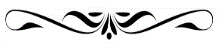 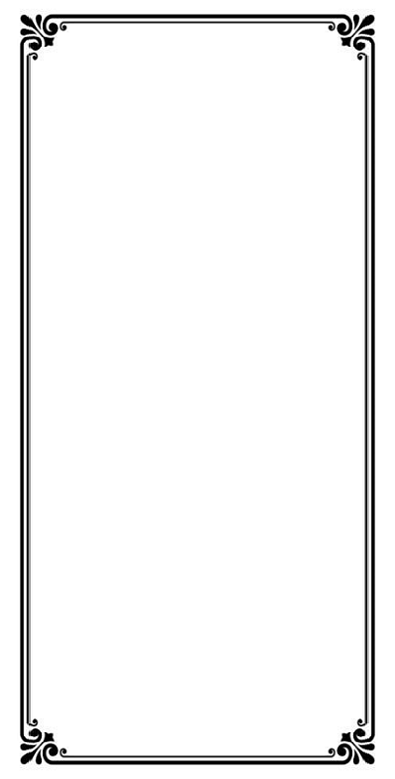                        The Methodist Church in the Caribbean 
                          and the Americas (MCCA)Jamaica DistrictDISTRICT THEME:“Spreading Scriptural Holiness to Reform the Nation…Beginning with Me”Sub Theme: “Building a Resilient People: Church, Community and Nation”METHODIST VOICES IN WORD AND SONGTELEVISION MINISTRY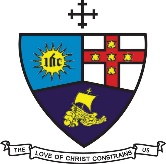 7th Lord’s Day after Epiphany Sunday, February 20, 2022DIVINE WORSHIPOfficiating Clergy:Liturgist:          	Sis. Cassie-Ann King                             	Member, Grateful Hill Circuit
Preacher:          	Rev’d Audrey Knott                              	(Minister, Portmore Circuit)Organist:	Sis. Melrose Davies
	Choristers:	Sis. Nadine IveySis. Cassie-Ann King
	Rev’d Audrey KnottSis. Kerry-Ann Sadler
Praise Leader:		District Bishop:  Rev’d Christine Gooden- BengucheDistrict Secretary:  Rev’d Dr. Wayneford McFarlaneA warm welcome to all worshippers!  